В соответствии с Федеральным законом Российской Федерации от 06.10.2003г. № 131-ФЗ «Об общих принципах организации местного самоуправления в Российской Федерации» (с изменениями и дополнениями), Федеральным законом от 13.07.2015г. № 220-ФЗ «Об организации регулярных перевозок пассажиров и багажа автомобильным транспортом и городским наземным электрическим транспортом в Российской Федерации и о внесении изменений в отдельные законодательные акты Российской Федерации» (с изменениями и дополнениями) и на основании статьи 24 Устава муниципального образования Бузулукский район:постановляю:1. Внести в постановление администрации муниципального образования Бузулукский район Оренбургской области от 28.10.2016г.   № 788-п «Об утверждении документа планирования регулярных перевозок по муниципальным маршрутам на территории Бузулукского района» следующие изменения, изложив приложение в новой редакции, согласно приложению к настоящему постановлению.2. Постановление администрации муниципального образования Бузулукский район Оренбургской области от 26.12.2018г. № 1563-п «О внесении изменений в постановление администрации от 28.10.2016г. № 788-п «Об утверждении документа планирования регулярных перевозок по муниципальным маршрутам на территории Бузулукского района» считать утратившим силу.3. Установить, что настоящее постановление вступает в силу после его официального опубликования в газете «Российская Провинция» и подлежит официальному опубликованию на правовом интернет-портале Бузулукского района (www.pp- bz.ru).4. Настоящее постановление подлежит включению в областной регистр муниципальных нормативных правовых актов.5. Контроль за выполнением настоящего постановления возложить на первого заместителя главы администрации района по оперативному управлению Евсюкова А.Н.Глава района 				      			                Н.А. БантюковРазослано: в дело, Евсюкову А.Н., отделу экономики, Бузулукской межрайпрокуратуре.Приложение к постановлениюадминистрации муниципального образованияБузулукский районот__13.09.2021г. №__808-пДокументпланирования регулярных перевозок по муниципальныммаршрутам на территории Бузулукского района1. Документ планирования регулярных перевозок по муниципальным маршрутам на территории Бузулукского района (далее - Документ) устанавливает перечень мероприятий по развитию регулярных перевозок по муниципальным маршрутам на территории Бузулукского района на период до 1 января 2028 года.2. В документе планирования используются понятия, определённые Федеральным законом от 13.07.2015г. № 220-ФЗ «Об организации регулярных перевозок пассажиров и багажа автомобильным транспортом и городским наземным электрическим транспортом в Российской Федерации и о внесении изменений в отдельные законодательные акты Российской Федерации» (с изменениями и дополнениями), иными федеральными законами и законами Оренбургской области.3. Целью развития регулярных перевозок по муниципальным маршрутам (далее - перевозки) является повышение качества, эффективности и безопасности транспортного обслуживания населения Бузулукского района на маршрутах регулярных перевозок в муниципальном сообщении с учётом социальных и экономических фактов.4. Для достижения указанной цели необходимо:- формирование маршрутной сети регулярных перевозок (далее – маршрутная сеть) с учётом минимизации дублирования маршрутов, установленных для осуществления перевозок по регулируемым тарифам и маршрутов, установленных для осуществления перевозок по не регулируемым тарифам;- развитие транспортной инфраструктуры для обеспечения перевозок (далее – транспортная инфраструктура);- повышение эффективности системы управления и контроля за осуществлением перевозок в рамках маршрутной сети (далее – система управления и контроля). 5. Формирование маршрутной сети осуществляется администрацией Бузулукского района, уполномоченной на осуществление функций по организации регулярных перевозок в Бузулукском районе (далее – уполномоченный орган), с учётом сведений о развитии муниципального образования Бузулукский район Оренбургской области и (или) создании, изменении пассажиропотоков на территории Бузулукского района, формировании дорожной и транспортной инфраструктур, а так же наличии средств в районном бюджете на возмещение доходов, недополученных перевозчиками в результате регулирования тарифов на перевозки пассажиров и багажа.6. Развитие транспортной инфраструктуры осуществляется уполномоченным органом путём привлечения транспортных средств соответствующего вида, класса и вместимости с учётом данных о пассажиропотоках, а так же текущего состояния и перспективного развития объектов транспортной инфраструктуры для обслуживания пассажиров.7. Реализация мероприятий, направленных на развитие регулярных перевозок по муниципальным маршрутам на территории Бузулукского района, будет осуществляться в один этап:с 01 июля 2021г. по 31 декабря 2027г.8. Перечень мероприятий, направленных на развитие регулярных перевозок по муниципальным маршрутам на территории Бузулукского района:- выдача свидетельств об осуществлении перевозок по муниципальным маршрутам регулярных перевозок и новых карт маршрута;- проведение анализа количества перевезённых пассажиров и интенсивности движения транспортных средств на маршрутах регулярных перевозок, установленных для осуществления перевозок по нерегулируемым тарифам (далее – коммерческие маршруты);- изменение вида регулярных перевозок, с применением регулируемого тарифа (при необходимости);- установление, изменение и отмена муниципальных маршрутов регулярных перевозок в рамках маршрутной сети (при необходимости);- увеличение или уменьшении интенсивности движения транспортных средств по муниципальным маршрутам регулярных перевозок в зависимости от изменения пассажиропотока;- проведение обследования дорожных условий для вновь устанавливаемых муниципальных маршрутов (участков маршрутов);- обследование сети остановок общественного транспорта (при необходимости);- проведение открытого конкурса на право получения свидетельства об осуществлении перевозок по коммерческим маршрутам (при необходимости);- проведение открытого конкурса на право получения свидетельства об осуществлении перевозок по маршрутам с применением регулируемых тарифов, в случае установление данных маршрутов.9. Перечень муниципальных маршрутов регулярных перевозок на территории Бузулукского района со всеми соответствующими характеристиками указывается в Реестре маршрутов регулярных перевозок. 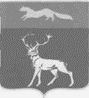 АДМИНИСТРАЦИЯ МУНИЦИПАЛЬНОГО ОБРАЗОВАНИЯБУЗУЛУКСКИЙ РАЙОН ОРЕНБУРГСКОЙ ОБЛАСТИПОСТАНОВЛЕНИЕ___13.09.2021__№ __808-п__г. БузулукО внесении изменений в постановление администрации района от 28.10.2016г.   № 788-п «Об утверждении документа планирования регулярных перевозок по муниципальным маршрутам на территории Бузулукского района»